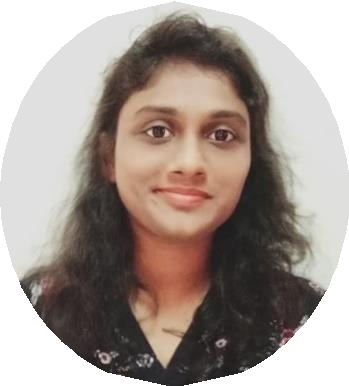 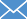 Personal contact: tripura-395066@2freemail.com   Reference		: Mr. Anup P Bhatia, HR Consultant, Gulfjobseeker.com 0504973598SKILLSEDUCATIONMASTERS OF TECHNOLOGY in POWER ELECTRONICS and DRIVESRK COLLEGE OF ENGINEERING,Affiliated to JNTUK, IBRAHIMPATNAM, VJA-INDIA.09/2017 – 09/2019BACHELORS OF TECHNOLOGY in Electrical and Electronics EngineeringVijaya Institute of Technology for Women , Affiliated to JNTUK ,Enikepadu ,VJA-INDIA. 08/2011 – 05/2015FELLOWSHIP PROGRAMASPIRE FELLOWAndhra Pradesh State Skill Development Corporation (APPSSDC)03/2017 – 03/2018	ANDHRA PRADESH INDIATo serve as an aspire fellow in rural areas where children are not fortunate enough to gain technical skills And to provide them the technical skills like IT, vulnerability mapping ,robotics ,computational thinking .The main theme of the program is to provide technical education for the government aided school children in their school level and to make them master in all aspects and compete with other sectors of the students in urban areas.LANGUAGES	ENGLISH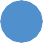 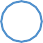 TELUGU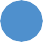 HINDIPERSONAL PROJECTSA Hybrid Cascaded Multilevel Converter for Battery Energy Management Applied in Electric VehiclesAnalysis of Bidirectional DC-DC converter with a Wide Voltage RangeCERTIFICATIONSAUTO CADELECTRICAL CADDRONE (MANUFACTURING ,SOFTWARE AND PILOTING)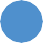 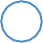 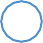 